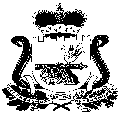 АДМИНИСТРАЦИЯ  ОЗЕРНОГО СЕЛЬСКОГО ПОСЕЛЕНИЯ ШУМЯЧСКОГО РАЙОНА СМОЛЕНСКОЙ ОБЛАСТИ     ПОСТАНОВЛЕНИЕ        от « 15 »   апреля  2021 года                                                                  №  17Об утверждении Порядка рассмотрения вопросов правоприменительной      практики     в       целях профилактики коррупции В   соответствии   с  подп.2.1 ст.6 Федерального закона   от   25.12.2008       № 273-ФЗ «О противодействии коррупции», Администрация Озерного сельского поселения Шумячского района Смоленской области    ПОСТАНОВЛЯЕТ:     1. Утвердить Порядок рассмотрения вопросов правоприменительной практики в целях профилактики коррупции (приложение № 1).     2. Контроль за исполнением постановления оставляю за собой.Глава муниципального образованияПервомайского сельского поселения  Шумячского района Смоленской области                                            А.А. Павлов                                                                                                                                                                                                              Приложение № 1                                                                                                                      к  постановлению АдминистрацииОзерного сельского поселения Шумячского района                   Смоленской области  от  «15» апреля 2021 г. №  17  ПОРЯДОКрассмотрения вопросов правоприменительной практики в целях профилактики коррупции 1. Настоящий Порядок разработан во исполнение положений пункта 2.1 статьи 6 Федерального закона от 25.12.2008 № 273-ФЗ «О противодействии коррупции» и устанавливает процедуру рассмотрения вопросов правоприменительной практики по результатам вступивших в законную силу решений судов, арбитражных судов о признании недействительными (недействующими) ненормативных правовых актов, незаконными решений и действий (бездействия) Администрации Озерного сельского поселения Шумячского района Смоленской области (далее – Администрация) и ее должностных лиц (далее – вопросы правоприменительной практики) в целях выработки и принятия мер по предупреждению и устранению причин выявленных нарушений.      При отсутствии вступивших в законную силу решений судов, арбитражных судов о признании недействительными (недействующими) ненормативных правовых актов, незаконными решений и действий (бездействия) Администрации и ее должностных лиц установленная настоящим Порядком процедура рассмотрения вопросов правоприменительной практики не проводится.     2. Рассмотрение вопросов правоприменительной практики включает в себя:     - анализ вступивших в законную силу решений судов, арбитражных судов о признании недействительными (недействующими) ненормативных правовых актов, незаконными решений и действий (бездействия) Администрации и ее должностных лиц (далее – судебные решения);     - выявление причин, послуживших основаниями признания недействительными (недействующими) ненормативных правовых актов, незаконными решений и действий (бездействия) Администрации и ее должностных лиц;     - последующая разработка и реализация системы мер, направленных на предупреждение и устранение указанных причин;     - контроль результативности принятых мер, последующей правоприменительной практики.     3. Должностное лицо, принимавшее участие в рассмотрении судом дела о признании недействительным ненормативного правового акта, незаконными решения и действий (бездействия) Администрации и ее должностных лиц, в срок не позднее 14 дней со дня вступления судебного решения в законную силу направляет информацию о вынесенном судебном решении с приложением копии указанного судебного решения специалисту, ответственному в Администрации Озерного сельского поселения Шумячского района Смоленской области за работу по профилактике коррупционных и иных правонарушений, на которого возложено рассмотрение вопросов правоприменительной практики (далее —ответственный специалист).     4. В информации, направляемой в соответствии с пунктом 3 настоящего Порядка, подлежит отражению позиция относительно:причин принятия Администрацией и ее должностными лицами ненормативного правового акта, решения и совершения ими действий (бездействия), признанных судом недействительным или незаконными;причин, послуживших основаниями признания недействительными (недействующими) ненормативных правовых актов, незаконными решений и действий (бездействия) Администрации и ее должностных лиц.5. Ответственный специалист  ведет учет судебных решений о признании недействительными (недействующими) ненормативных правовых актов, незаконными решений и действий (бездействия) Администрации и ее должностных лиц.6. Информация, представленная в соответствии с пунктами 3 и 4 настоящего Порядка, обобщается специалистом по итогам истекшего квартала и в срок до 15 числа месяца, следующего за отчетным кварталом, представляется председателю рабочей группы Администрации по рассмотрению вопросов правоприменительной практики в целях профилактики коррупции (далее – рабочая группа).7. Председатель рабочей группы на основании материалов, полученных в соответствии с пунктом 6 настоящего Порядка, назначает дату и место проведения заседания рабочей группы, рассматривает необходимость привлечения к деятельности рабочей группы иных работников Администрации.  8. Заседание рабочей группы проводится в срок до 25 числа месяца, следующего за отчетным кварталом.9. Секретарь рабочей группы извещает всех членов рабочей группы и иных работников Администрации, иных лиц, привлеченных к деятельности рабочей группы, о дате, месте и времени проведения заседания рабочей группы.10. Заседания рабочей группы считаются правомочными, если на них присутствует более половины ее членов.11. В ходе рассмотрения вопросов правоприменительной практики по каждому случаю признания недействительным ненормативного правового акта, незаконными решений и действий (бездействия) Администрации Озерного сельского поселения Шумячского района Смоленской области и ее должностных лиц определяются:причины принятия Администрации Озерного сельского поселения Шумячского района Смоленской области и ее должностными лицами ненормативного правового акта, решения и совершения ими действий (бездействия), признанных судом недействительным или незаконными;причины, послужившие основаниями признания недействительным ненормативного правового акта, незаконными решений и действий (бездействия) Администрации и ее должностных лиц; при наличии ранее направленных рекомендаций рабочей группы рассматриваются результаты их исполнения.12. По итогам рассмотрения вопросов правоприменительной практики по каждому случаю признания недействительным ненормативного правового акта, незаконными решений и действий (бездействия) и ее должностных лиц рабочая группа принимает решение, в котором:устанавливается, что в рассматриваемой ситуации содержатся (не содержатся) признаки коррупционных фактов;даются рекомендации по разработке и принятию мер в целях предупреждения и устранения причин выявленных нарушений или устанавливается отсутствие необходимости разработки и принятия таких мер.13. Решения рабочей группы принимаются открытым голосованием простым большинством голосов присутствующих на заседании членов рабочей группы  и оформляются протоколом, который подписывается председателем рабочей группы.14. В протоколе заседания рабочей группы указываются:дата заседания, состав рабочей группы и иных приглашенных лиц;судебные акты, явившиеся основанием для рассмотрения вопросов правоприменительной практики;фамилия, имя, отчество выступавших на заседании лиц и краткое описание изложенных выступлений;результаты голосования по каждому случаю признания недействительным ненормативного правового акта, незаконными решений и действий (бездействия) Администрации и ее должностных лиц;принятое по каждому случаю признания недействительным ненормативного правового акта, незаконными решений и действий (бездействия) Администрации и ее должностных лиц решение.15. Протоколы заседаний рабочей группы хранятся у ответственного специалиста.Выписка из решения рабочей группы с рекомендациями по разработке и принятию мер в целях предупреждения и устранения причин выявленных нарушений направляется ответственным специалистом заинтересованным должностным лицам администрации.16. В случае установления рабочей группой признаков коррупционных фактов, послуживших основанием для принятия решения о признании недействительными (недействующими) ненормативных правовых актов, незаконными решений и действий (бездействия) Администрации и ее должностных лиц, председателем рабочей группы на имя главы муниципального образования направляется служебная записка для последующего рассмотрения вопроса о соблюдении муниципальным служащими требований к служебному поведению и урегулированию конфликта интересов и принятия предусмотренных законодательством решений.